Full Name 							Date of Birth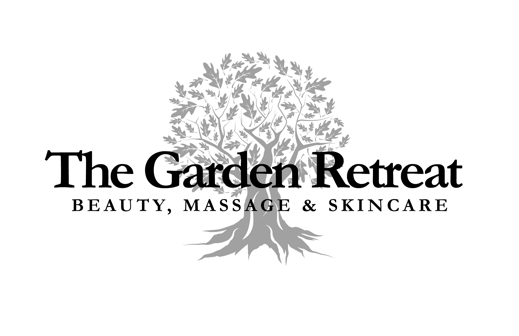 Address							Home Telephone Number		      Mobile   NumberEmailEmergency Contact NumberHealth Questionnaire – Do you have or have you had any of the following in the last 12 months?Asthma/Breathing Problems		AllergiesEczema/Psoriasis/DermatitisClaustrophobiaLow Blood PressureHigh Blood PressureHeart ConditionStrokeBlood ConditionsDiabetesIBSNervous System DisfunctionKidney/Liver AilmentsFractures/Broken BonesMetal ImplantsOsteoporosis/ArthritisVaricose Veins/ThrombosisEpilepsyThyroid ConditionUndiagnosed PainBack Problems/Recent InjuryPregnancy/Breast FeedingHerpes Simplex/ImpetigoMajor Illness (Cancer)Headaches/MigrainesCovid-19Surgery in the last 3-monthsBotox/FillersPerforated Ears DrumsInfection or inflammation of the earGrommets, drains or ventilation tubesMedicationFurther informationI confirm that the information provided is accurate at the time of consultation on __________________. I will inform The Garden Retreat of any changes to my health or medication.SignedThe Garden Retreat uses the information to check for any contra-indications. If necessary the treatment may need to be adapted or changed to suit the persons needs.Before and after photographs may be taken for certain treatments. All information is confidential and not shared with an outside company.Skincare Questionnaire (Please circle)How would you describe your skin?NormalDryDehydratedOilyCombinationSensitiveSun DamagedPigmentedAcne ProneOtherWould you like to improve the appearance of any of the following?Dark CirclesPuffy EyesLines/WrinklesSpots/Pimples/AcneComedones (Blackheads)/Milia (Whiteheads)Open PoresPigmentationScarringDullnessRednessRosaceaDry/Flaky SkinWhat products do you use at home?SoapFace WipesFacial WashCleanserTonerExfoliatorMaskDay CreamNight CreamSerumEye CreamSPFRetinolSupplements